Velikonoční tvoření – pracovní činnosti 1. a 2. ročníkCo budeme potřebovat:Ruličku od toaletního papírulepidlobarevné papírynůžkyPostup:Vybereš si, jaké zvířátko budeš tvořit. Když budeš mít chuť můžeš si udělat zvířátek i více.Vezmeš si k ruce ruličku od toaletního papíru, lepidlo, nůžky a barevný papír.Z barevného papíru si vystřihneš pruh tak široký, abys s ním mohl obalit ruličku od kraje ke kraji a celou dokola.Barevný papír přilepíš pomocí lepidla.Tímto budeš mít základ hotový.Následně si z ostatních papírů vystříháš detaily a dolepíš je na ruličku. Pokud nebudeš mít barevný papír barvy, kterou potřebuješ, vezmeš si k ruce papír bílý a detail si vybarvíš pastelkami a potom nalepíš.Do hotového Velikonočního zvířátka nahoru můžeš umístit kraslici, nebo i nabarvené vajíčko. A nebo také nic :) Je to jen a jen na Vás.Až budeš mít hotovo, maminka nebo tatínek tvůj výtvor vyfotí a zašlou na můj email lucka199@centrum.czBudu se moc těšit na všechny vaše výtvory.Mějte se krásně a opatrujte se.S pozdravem,Bc. Lucie KalinováPS: Zde máte obrázek, který lze využít jako inspiraci. Budu ale moc ráda i pokud dětičky využijí svou vlastní fantazii a výtvory budou originální :)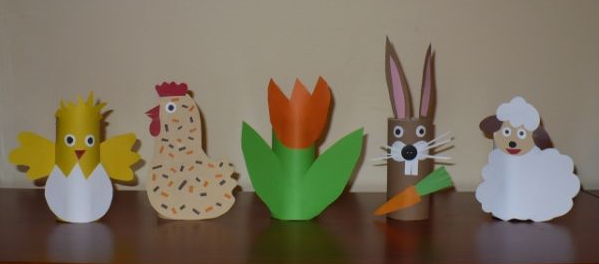 